財團法人台南市基督教青年會社會福利慈善事業基金會捐款劃撥單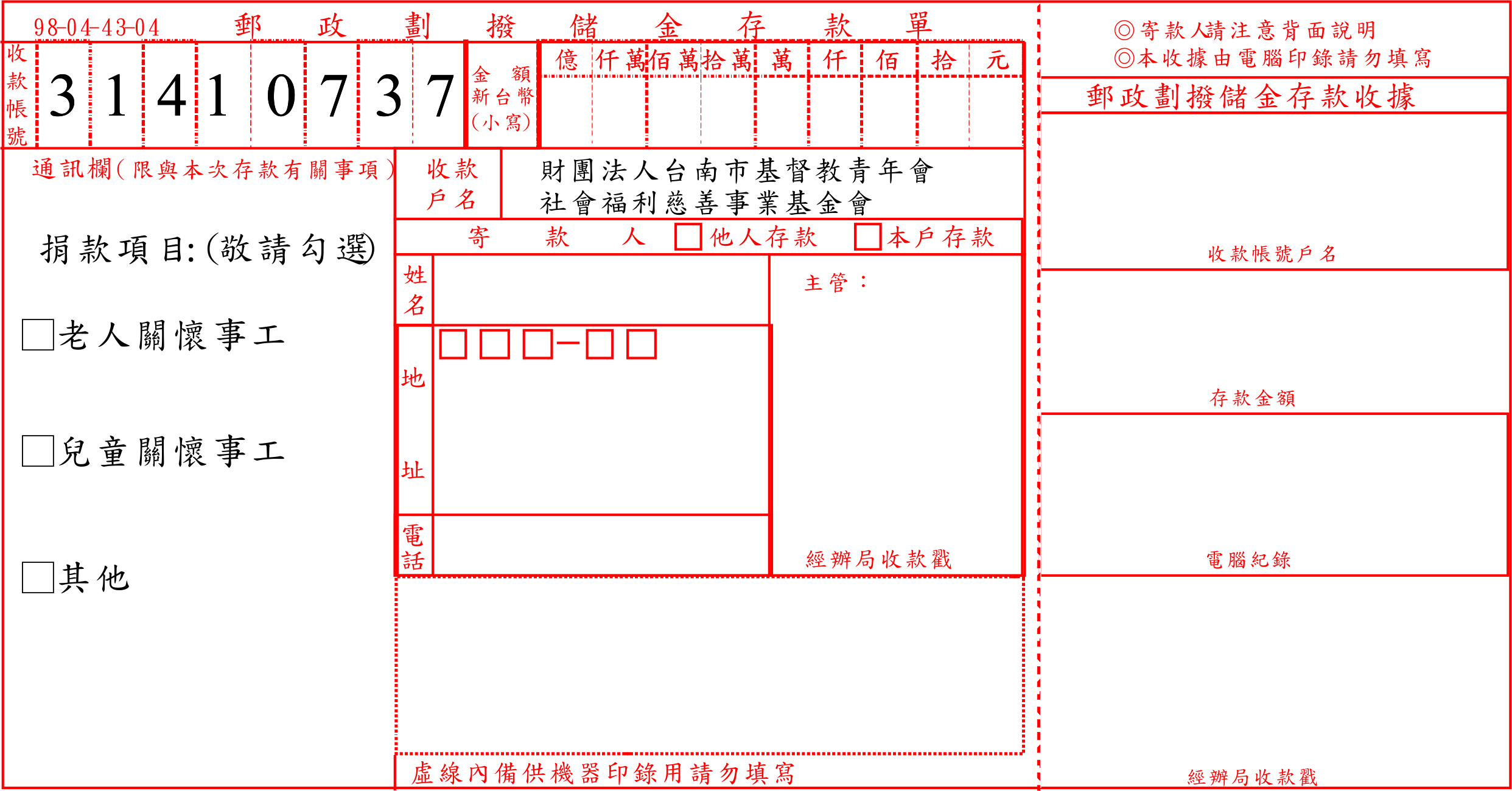 